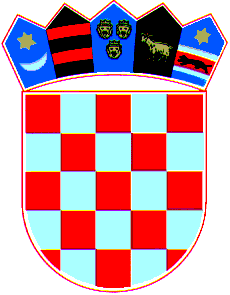                      REPUBLIKA HRVATSKAPOŽEŠKO-SLAVONSKA ŽUPANIJA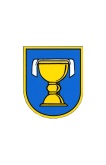              OPĆINA JAKŠIĆ             Općinsko vijećeKLASA:URBROJ:Jakšić, 00. veljače. 2023.Na temelju članka 33. Statuta Općine Jakšić („Službeni glasnik Općine Jakšić“, broj: 5/21), Članka 20. Zakona o predškolskom odgoju i obrazovanju ( NN br. 10/97, 107/07,  94/13, 98/19 i 57/22) Općinsko vijeće Općine Jakšić donosiODLUKU O OSTVARIVANJU PRAVA PREDNOSTI PRI UPISU DJECE RANE I PREDŠKOLSKE DOBI U PROGRAM PREDŠKOLSKOG ODGOJA I OBRAZOVANJA DJEČJEG VRTIĆA „JAKŠIĆ“Članak 1.Redovni postupak upisa djece rane i predškolske dobi u program Dječjeg vrtića „Jakšić“ ( u daljnjem tekstu Vrtić ) provodi se sukladno Odluci koju donosi Upravno vijeće za svaku pedagošku godinu, uz suglasnost Općinskog Načelnika.Temeljem odluke Vrtić objavljuje natječaj za upis djece.Cjeloviti tekst natječaja objavljuje se na oglasnoj ploči i mrežnim stranicama Vrtića.Natječaj sadrži podatke o trajanju, vremenu i mjestu upisa, vrsti programa, uvjetima upisa, potrebnoj dokumentaciji, te načinu ostvarivanja prednosti pri upisu i načinu provođenja natječaja.Postupak upisa djece provodi Povjerenstvo kojeg čine ravnatelj, odgojitelj, te jedan član Upravnog vijeća.Povjerenstvo utvrđuje broj prijava dostavljenih u upisnom roku. Na temelju priložene dokumentacije utvrđuje se poredak na listi prvenstva.O radu Povjerenstva sastavlja se izvješće koje sadrži podatke o broju slobodnih mjesta, broju zaprimljenih prijava, broju prihvaćenih i odbijenih prijava za upis, uz obrazloženje, broju slobodnih mjesta nakon utvrđenih rezultata upisa.Izvješće povjerenstva dostavlja se Upravnom vijeću.Članak 2.Odredbe ove Odluke koje se odnose na roditelje, na odgovarajući način primjenjuju se i na skrbnike i udomitelje.Članak 3.Prednost pri upisu ostvaruju djeca koja do 01. travnja tekuće godine navrše četiri godine života.Članak 4.Ukoliko se sva djeca ne mogu upisati u Vrtić, nakon upisa djece iz članka 3. ove Odluke, djeca se upisuju na način da se prednost pri upisu u Vrtić ostvaruje prema kriterijima utvrđenim Zakonom o predškolskom odgoju i obrazovanju primjenom metode bodovanja:Ukoliko se u Vrtić ne mogu upisati sva djeca iz članka 3. ove Odluke, na njih se također primjenjuju metode bodovanja utvrđene ovom Odlukom.Djeca čiji se jedan ili oba roditelja obrazuju, odnosno ostvaruju status redovitog studenta ili učenika, izjednačavaju se u svojim pravima na ostvarenje prednosti sa zaposlenim roditeljima.Članak 5.Uz ispunjeni obrazac Prijave za upis djeteta koje se prvi put prijavljuje u Vrtić, roditelji su dužni priložiti presliku izvoda iz matične knjige rođenih.Uvid u adresu prebivališta za sve članove obitelji potvrđuje se kopijom osobne iskaznice, a boravišta potvrdom ili elektroničkim zapisnikom MUP-a.Radi ostvarenja prednosti pri upisu djeteta roditelji su dužni uz Prijavu za upis djeteta priložiti dokaze o činjenicama bitnim za ostvarenje prednosti pri upisu Članka 4. ove Odluke :Za dijete zaposlenih roditelja i redovite studente / učenike – potvrdu poslodavca o zaposlenju roditelja i potvrdu o podacima evidentiranim u matičnoj evidenciji Hrvatskog zavoda za mirovinsko osiguranje, za roditelje zaposlene u inozemstvu službeni prijevod odgovarajuće potvrde kojom se dokazuje činjenica postojanja ugovora o radu, odnosno činjenica mirovinskog osiguranja temeljenog na radu; za redovne studente / učenike  potvrda fakulteta / škole o statusu redovitog studenta ili učenik - ne stariju od dana objave javnog poziva natječaja.Za dijete iz obitelji s troje ili više djece – presliku izvoda iz matične knjige rođenih ostale malodobne djece u obitelji.Za dijete s teškoćama u razvoju – presliku mišljenja stručnog povjerenstva osnovanog po propisima iz područja socijalne skrbi ili odgovarajući medicinski i drugi nalaz, mišljenje i rješenje nadležnih tijela, ustanova i vještaka.Za dijete samohranog roditelja – presliku smrtnog lista, smrtovnice ili izvatka iz matice umrlih za preminulog roditelja, te drugo uvjerenje nadležnog tijela kojim se dokazuje da roditelj sam skrbi i uzdržava dijete.Za dijete iz jednoroditeljske obitelji – presuda o razvodu braka ili drugi dokaz da roditelj ne živi u zajedničkom kućanstvuZa dijete u udomiteljskog obitelji i djecu pod skrbništvom – presliku rješenja nadležnog tijela.Za dijete roditelja invalida Domovinskog rata – presliku rješenja nadležnog Ministarstva o statusu invalida Domovinskog rataZa dijete osoba s invaliditetom upisanih u Hrvatski registar osoba s invaliditetom – rješenje nadležne institucije kojim se dokazuje invaliditet Djeca iz udomiteljskih obitelji – preslika rješenja ili potvrda nadležne područne jedinice Centra za socijalnu skrbDjeca roditelja koji primaju doplatak za djecu – preslika rješenja o priznavanju prava na doplatak za tekuću godinuDjeca roditelja korisnika zajamčene minimalne naknade – potvrda Centra za socijalnu skrb o korištenju zajamčene minimalne naknadeUkoliko jedan od roditelja ima rješenje o korištenju rodiljnog ili roditeljskog dopusta i drugih prava iz Zakona o rodiljnim i roditeljskim potporama ( NN 85/08, 110/08, 34/11), obvezan je priložiti navedeno Rješenje. Roditelji koji koriste rodiljni ili roditeljski dopust za dijete, mogu ostvariti pravo upisa djeteta za koji koriste dopust tek nakon isteka rodiljnog ili roditeljskog dopusta.Vrtić zadržava prava u uvid u originalnu dokumentaciju.Vrtić zadržava pravo da radi pojašnjenja ili utvrđivanja određene prednosti, od roditelja zatraži dodatnu dokumentaciju, odnosno da sam provjeri činjenice vezane za ostvarivanje prednosti ako je to potrebno.Ukoliko Dječji vrtić utvrdi da dostavljeni podaci nisu vjerodostojni, otkazati će pružanje usluga korisniku.Članak 6.Dijete koje pohađa Vrtić u tekućoj pedagoškoj godini ostvaruje pravo korištenja usluga Vrtića i u novoj pedagoškog godini, odnosno do polaska u školu.Članak 7.Na osnovu kriterija iz Članka 4. ove Odluke utvrđuje se zbroj bodova za svako dijete.Prednost pri upisu u okviru utvrđenog broja slobodnih mjesta po skupinama, ostvaruje dijete s većim brojem bodova.Ukoliko više djece ostvari jednak broj bodova, prednost pri upisu imaju djeca čija su braća ili sestre već upisani u Vrtić u tekućoj pedagoškoj godini i nastavljaju korištenje Vrtića u sljedećoj pedagoškoj godini. U slučaju da i tada veći broj djece ostvaruje jednak broj bodova, prednost se utvrđuje po datumu rođenja djeteta – jaslička dob od mlađeg prema starijem, i vrtićka dob od starijeg prema mlađem djetetu.Članak 8.Djeca s teškoćama u razvoju upisuju se u redovite programe Vrtića sukladno Državnom pedagoškom standardu predškolskog odgoja i obrazovanja i na temelju članka 20. točka 7. Zakona o predškolskom odgoju i obrazovanja. Prosudbu o uključivanju djece u odgojno-obrazovne skupine za djecu s teškoćama u razvoju, djecu sa zdravstvenim teškoćama i oštećenjima, odnosno svu djecu koja pri upisu imaju priložene preporuke stručnjaka donosi stručno povjerenstvo dječjeg vrtića.Članak 9.Na temelju utvrđenih bodova i u okviru slobodnih mjesta za svaku skupinu sastavlja se rang lista upisane djece, odnosno Povjerenstvo predlaže Upravnom vijeću Prijedlog odluke o rezultatima upisa djece rane i predškolske dobi u programe predškolskog odgoja i obrazovanja za tu pedagošku godinu. Upravno vijeće Vrtića donosi konačnu Odluku o rezultatima upisa javnom objavom na oglasnoj ploči vrtića.Odluka o rezultatima upisa prikazuje abecednim redom prezime i ime djece koja su već bila upisana i nastavljanju s korištenjem usluga. U nastavku slijede novoprimljena djeca i broj ostvarenih bodova.Na oglasnoj ploči objavljuju se i ostale informacije o obvezama roditelja prije dolaska djeteta u Vrtić.Na mrežnim stranicama Vrtića objavljuju se informacije o završetku upisa i mjestu objave rezultata.Članak 10.Protiv Odluke o rezultatima roditelj ima pravo na žalbu.Žalbe se podnose Upravnom vijeću u pisanom obliku u roku od 8 dana od dana objave rezultata o upisima.Postupajući po žalbi Upravno vijeće može žalbu odbiti, Odluku o rezultatima upisa poništiti u cijelosti ili ju djelomično izmijeniti. Upravno vijeće odlučuje o žalbi Rješenjem. O svojoj Odluci Upravno vijeće izvještava podnositelja žalbe u roku od 30 dana od primitka žalbe.Članak 11.Djeca koja temeljem objavljenog natječaja i primjenom bodovnih kriterija nisu ostvarila pravo upisa u Vrtić stavljaju se na listu čekanja, te će temeljem dobivenih bodova ostvariti pravo upisa tokom godine, ukoliko postoje slobodna mjesta.Sva djeca s liste čekanja koja tokom pedagoške godine do novih upisa ne ostvare pravo upisa u Vrtić, moraju se ponovno prijaviti na natječaj sa svom potrebnom dokumentacijom.Iznimno se, mimo redoslijeda utvrđenog listom čekanja, mogu upisati djeca zbog uvjeta koji nisu predviđeni ( smrt roditelja, teška bolest roditelja, udomljenje / usvajanje djeteta i slično ) ili teških socijalnih uvjeta u kojima obitelj živi, ukoliko za to postoje uvjeti u Vrtiću, o čemu odlučuje ravnatelj/ica i stručni tim.Članak 12.Djeca se mogu upisati u Vrtić od navršenih godinu dana do polaska u osnovnu školu.U redoviti program jasličke dobi može se upisati dijete mlađe od dvanaest mjeseci života, koje pravo pohađanja stječe nakon navršenih godinu dana života, uz uvjet da su primljena sva djeca s napunjenih godinu dana.Do stjecanja uvjeta polaska u redoviti jaslički program, odnosno do napunjenih godinu dana, roditelj plaća iznos od 60% cijene vrtićaU  redoviti program vrtićke dobi može se upisati dijete koje do 31. kolovoza tekuće godine napuni tri (3) godine života.Članak 13.Ova Odluka stupa na snagu danom donošenja i biti će objavljena u „Službenom glasniku Općine Jakšić“.Upravno vijeće Dječjeg vrtića će na temelju ove Odluke izraditi Pravilnik o upisu djece u Dječji vrtić „Jakšić“                                                         OPĆINSKO VIJEĆE                                                            OPĆINE JAKŠIĆ                                                                                                            PREDSJEDNIK VIJEĆA:                                                                                                               Boško Obradović, prof.KriterijBroj bodovaDjeca roditelja invalida domovinskog rata5Djeca iz obitelji s troje ili više djece1 bod za svako malodobno dijeteDjeca kojima su oba roditelja zaposlena20Djeca s teškoćama u razvoju i kroničnim bolestima koja imaju nalaz i mišljenje nadležnog tijela iz sustava socijalne skrbi ili potvrdu izabranog pedijatra ili liječnika da je razmjer teškoća u razvoju ili kronične bolesti okvirno u skladu s listom oštećenja funkcionalnih sposobnosti sukladno propisu kojim se uređuje metodologija vještačenja10Djeca samohranih roditelja25Djeca iz jednoroditeljskih obitelji25Djeca osoba s invaliditetom upisanih u Hrvatski registar osoba s invaliditetom5Djeca koja su ostvarila pravo socijalnu uslugu smještaja u udomiteljskim obiteljima10Djeca koja imaju prebivalište ili boravište na području dječjeg vrtića, odnosno Općine Jakšić s oba roditelja30Djeca koja imaju prebivalište ili boravište na području dječjeg vrtića, odnosno Općine Jakšić s jednim roditeljem25Djeca roditelja koji primaju doplatak za djecu ili roditelja korisnika zajamčene minimalne naknade5